New Course Proposal Form[XX]	Undergraduate Curriculum Council  []	Graduate CouncilSigned paper copies of proposals submitted for consideration are no longer required. Please type approver name and enter date of approval.  Email completed proposals to curriculum@astate.edu for inclusion in curriculum committee agenda. 1. Contact Person (Name, Email Address, Phone Number)2. Proposed Starting Term and Bulletin Year3. Proposed Course Prefix and Number (Confirm that number chosen has not been used before. For variable credit courses, indicate variable range. Proposed number for experimental course is 9. )4. Course Title – if title is more than 30 characters (including spaces), provide short title to be used on transcripts.  Title cannot have any symbols (e.g. slash, colon, semi-colon, apostrophe, dash, and parenthesis).  Please indicate if this course will have variable titles (e.g. independent study, thesis, special topics).5. Brief course description (40 words or fewer) as it should appear in the bulletin.6. Prerequisites and major restrictions.  (Indicate all prerequisites. If this course is restricted to a specific major, which major. If a student does not have the prerequisites or does not have the appropriate major, the student will not be allowed to register). 	Are there any prerequisites?   If yes, which ones?  Why or why not?  	Is this course restricted to a specific major?  If yes, which major?	 7. Course frequency (e.g. Fall, Spring, Summer).    Not applicable to Graduate courses.8. Will this course be lecture only, lab only, lecture and lab, activity, dissertation, experiential learning, independent study, internship, performance, practicum, recitation, seminar, special problems, special topics, studio, student exchange, occupational learning credit, or course for fee purpose only (e.g. an exam)?  Please choose one.9. What is the grade type (i.e. standard letter, credit/no credit, pass/fail, no grade, developmental, or other [please elaborate])10.  	Is this course dual listed (undergraduate/graduate)? 11.  	Is this course cross listed?  (If it is, all course entries must be identical including course descriptions. Submit appropriate documentation for requested changes. It is important to check the course description of an existing course when adding a new cross listed course.)11.1 – If yes, please list the prefix and course number of cross listed course.11.2 –  	Are these courses offered for equivalent credit? Please explain.   12.  	Is this course in support of a new program?  a.    If yes, what program? 13.  	Does this course replace a course being deleted? a.    If yes, what course?14.  	Will this course be equivalent to a deleted course?   a.    If yes, which course?15.  	Has it been confirmed that this course number is available for use? (confirmed by Meredith McFadden)	If no: Contact Registrar’s Office for assistance. 16.  	Does this course affect another program?  If yes, provide confirmation of acceptance/approval of changes from the Dean, Department Head, and/or Program Director whose area this affects.Course Details17. Outline (The course outline should be topical by weeks and should be sufficient in detail to allow for judgment of the content of the course.)  Summer term – students are on a one weeklong tour visiting various agricultural operations in the Mid-South.  Term paper is due after the tour, prior to the end of term.18. Special features (e.g. labs, exhibits, site visitations, etc.)19. Department staffing and classroom/lab resources Will this require additional faculty, supplies, etc.?20.  	Does this course require course fees?  	If yes: please attach the New Program Tuition and Fees form, which is available from the UCC website.Course Justification21. Justification for course being included in program. Must include:	a. Academic rationale and goals for the course (skills or level of knowledge students can be expected to attain)Upon completion of this course, students will have: Defined and described the properties of agroecosystems. Experienced an investigative framework for analyzing the origin, impact and sustainability of agricultural practices used on farms within the region. Gained experience in defining, assessing and interpreting factors that contribute to greater sustainability of agroecosystems. Considered how worldview affects people’s (their own and others) views of agroecosystems and of sustainability. b. How does the course fit with the mission established by the department for the curriculum?  If course is mandated by an accrediting or certifying agency, include the directive.c. Student population served. d. Rationale for the level of the course (lower, upper, or graduate).AssessmentRelationship with Current Program-Level Assessment Process22.  What is/are the intended program-level learning outcome/s for students enrolled in this course?  Where will this course fit into an already existing program assessment process? 23. Considering the indicated program-level learning outcome/s (from question #23), please fill out the following table to show how and where this course fits into the program’s continuous improvement assessment process. For further assistance, please see the ‘Expanded Instructions’ document available on the UCC - Forms website for guidance, or contact the Office of Assessment at 870-972-2989. (Repeat if this new course will support additional program-level outcomes) Course-Level Outcomes24. What are the course-level outcomes for students enrolled in this course and the associated assessment measures? (Repeat if needed for additional outcomes)Bulletin ChangesPlant and Soil Science (PSSC)PSSC 1301. Plant Science Laboratory  Introduction to agronomic and horticultural concepts related to crop anatomy, growth and development, physiology, and pest identification and management. Spring.PSSC 1303. Introduction to Plant Science  Agronomic and horticultural cropping systems including crop growth and development, crop physiology, crop ecology, environmental considerations, and production and protection practices. Fall, Spring.PSSC 2811. Soils Laboratory Corequisite or prerequisite, PSSC 2813. Fall.PSSC 2813. Soils Origin, classification, physical and chemical properties of soil and environmental considerations. Prerequisite, CHEM 1013 and CHEM 1011 or CHEM 1043 and CHEM 1041. Fall,  Spring.PSSC 3313. Plant Disease Management Introduction to management of plant diseases. Major concepts include genetic, cultural, and biological controls as related to management of plant systems. Self study course utilizing computer technology, seminars, and laboratory exercises. Prerequisites, PSSC 1303. Spring.PSSC 3323. Weeds and Weed Control  Identification and pest management of weeds in agronomic, horticultural, and urban systems. Survey of herbicides, their chemistry, toxicology, modes of action, uses, and environmental impact. Lecture two hours and laboratory two hours per week. Prerequisites, CHEM 1013 or CHEM 1043; and PSSC 1303. Spring.PSSC 3333. Plant Breeding   History of plant improvement, methods of plant breeding, and the basic application of these methods to various agronomic and horticultural crops. Fall, odd.PSSC 3802. Pasture and Forage Crops Introduction to important forage and pasture crops in the mid south region. Discussions will include cropping systems, plant growth and development, physiology, and environmental considerations. Prerequisite, PSSC 1303. Fall, even.PSSC 4313. Plant Growth and Development  Auxins, gibberellins, and various other regulators of plant growth, also phenomena such as flowering and dormancy. Prerequisites, CHEM 1052, HORT 2253 and PSSC 1303. Fall.PSSC 4343. Seed Production, Processing and Analysis Methods of producing quality seeds and seed stocks, processing methods, and techniques of seed analysis and grading. Prerequisite, PSSC 1303. Fall, odd. Dual-listed with PSSC 5343.PSSC 4513. Plant Biotechnology Course materials will address the why and how of plant gene transfer plus the issues involved in making those plants part of the agricultural landscape. Dual listed as PSSC 5513. Prerequisite: AGRI 2213 or BIOL 3013 or permission of instructor. Spring.PSSC 4713. Soil Quality Assessment and Interpretation A study of the indicators of soil quality, documentation and measurement of soil quality, interpretations of soil quality, impacts and effects of management of soil quality, and the role of conservation planning in improving soil quality. Prerequisite, PSSC 2813. Fall, even.PSSC 4723. Agroecological Systems     PSSC 4804. Principles of Crop Production Introduction to agronomic cropping systems which includes production systems, concepts related to crop selection and genetics, establishment and management of the crop, and harvest management. Environmental issues related to crop production and sustainability are also evaluated. Prerequisites, PSSC 1303 and PSSC 2813. Fall.For Academic Affairs and Research Use OnlyFor Academic Affairs and Research Use OnlyCIP Code:  Degree Code:[X]  New Course  or  []Experimental Course (1-time offering)                   (Check one box) 
Department Curriculum Committee ChairCOPE Chair (if applicable) 
Department Chair: Head of Unit (If applicable)                          
College Curriculum Committee ChairUndergraduate Curriculum Council Chair 
College DeanGraduate Curriculum Committee ChairGeneral Education Committee Chair (If applicable)                         Vice Chancellor for Academic AffairsProgram-Level Outcome 1 (from question #23)Assessment MeasureCommunications project in student’s specific major/program.Assessment TimetableWho is responsible for assessing and reporting on the results?Program-Level Outcome 2 (from question #23)Develop advanced skills in critical thinking and analysis applied to solve relevant problems.Assessment MeasureData analysis project in student’s major/program.Assessment TimetableEven years.Who is responsible for assessing and reporting on the results?Outcome 1Which learning activities are responsible for this outcome?Assessment Measure Outcome 2Which learning activities are responsible for this outcome?Assessment Measure Instructions Please visit http://www.astate.edu/a/registrar/students/bulletins/index.dot and select the most recent version of the bulletin. Copy and paste all bulletin pages this proposal affects below. Follow the following guidelines for indicating necessary changes. *Please note: Courses are often listed in multiple sections of the bulletin. To ensure that all affected sections have been located, please search the bulletin (ctrl+F) for the appropriate courses before submission of this form. - Deleted courses/credit hours should be marked with a red strike-through (red strikethrough)- New credit hours and text changes should be listed in blue using enlarged font (blue using enlarged font). - Any new courses should be listed in blue bold italics using enlarged font (blue bold italics using enlarged font)You can easily apply any of these changes by selecting the example text in the instructions above, double-clicking the ‘format painter’ icon   , and selecting the text you would like to apply the change to. 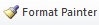 Please visit https://youtu.be/yjdL2n4lZm4 for more detailed instructions.